January 2020Dear Parent/Carer,Re: ‘School of Rock’ whole school production 2020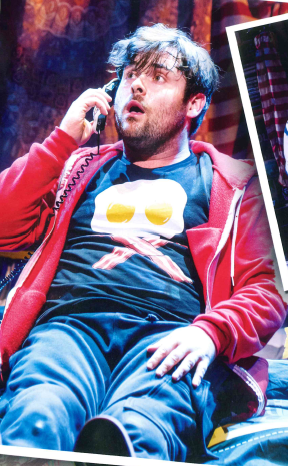 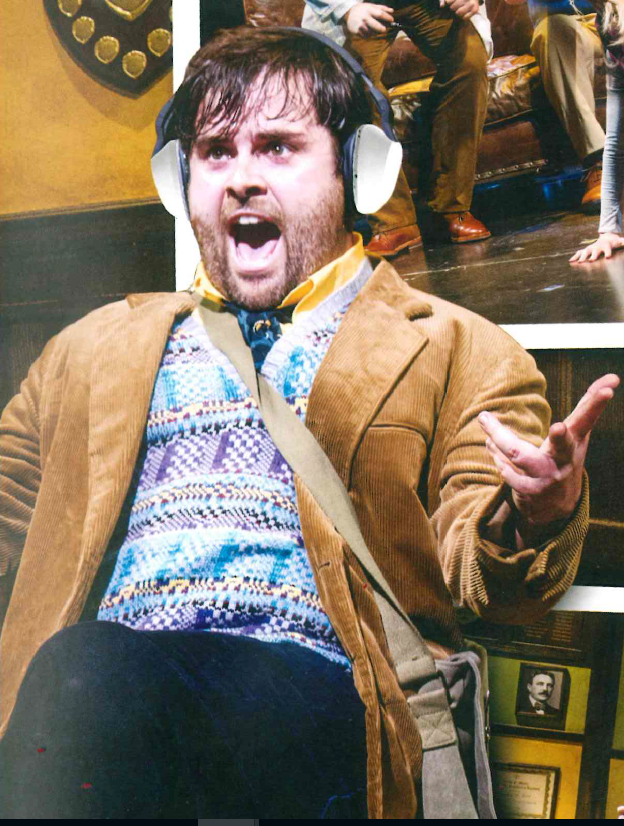 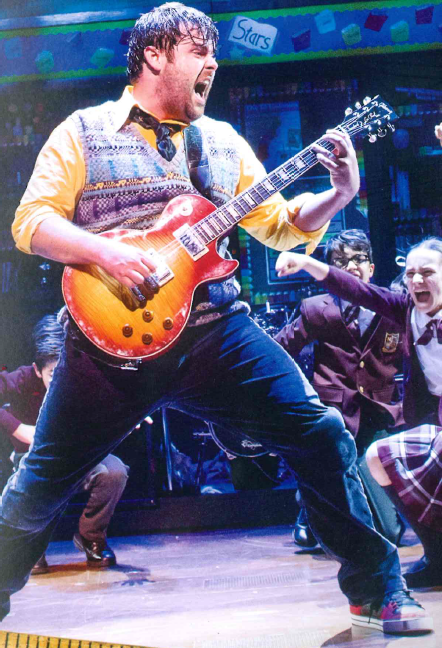 Dewey FinnPerformers have been asked to provide their own basic costumes where possible:Think Scruffy!1. Black skull and crossbones t-shirt. If the two Deweys could buy 2 it would be cheaper?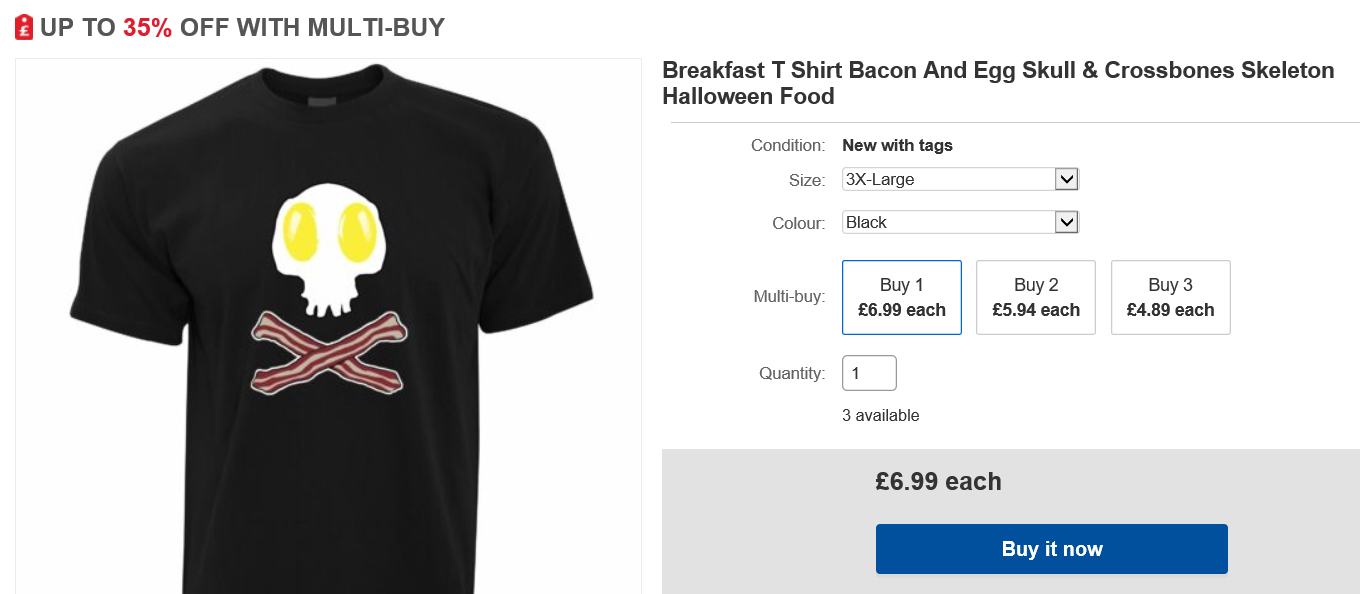 2. baggy dark cargo pants/black baggy jeans3. Red scruffyconverse or scruffy trainers (charity shops?)4. Red hooded top5. Yellow Long sleeved large shirt6. Hand knitted tank top mismatched7. Corduroy Mustard-coloured jacket8. White school shirt, short or long sleeved9. Long maroon socks10. Clashing bad taste green/blue tieYours sincerely,Mrs UptonCostume Managerliz.upton1@charlton.uk.com